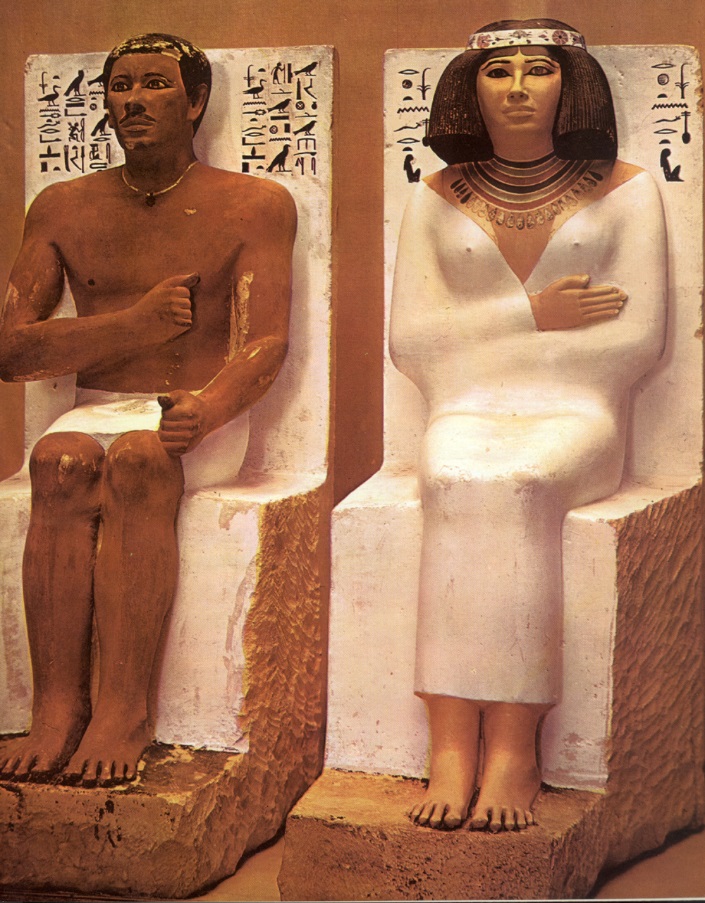 A felületük festett. Festett mészkő realisztikus részletek: kövérkés test rendkívül kifejező az arc megformálása: feszült figyelem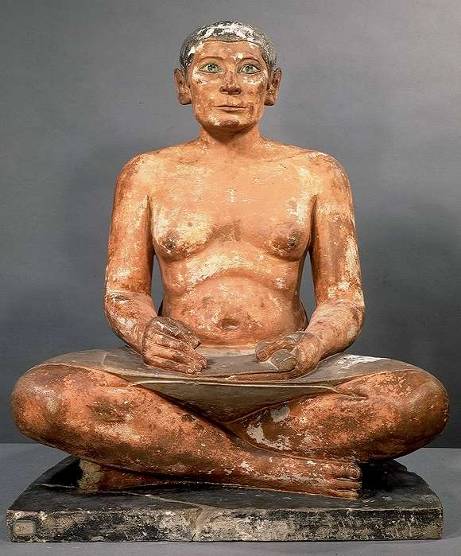 Az Írnok szobraA szemek üvegpaszta vagy féldrágakő berakást kapnak, az élő tekintet a végtelenbe réved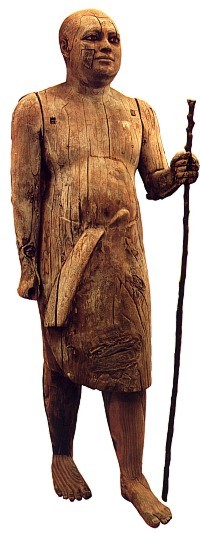 Kaaper főpap egykor festett fa szobraAz álló szobrokra jellemző kilépő ballábbal A korszak talán legszebb szobra, Ehnaton feleségének, Nofretéte királynőnek portréjaFestett mészkőHiányzik az egyik szemének festése (valószínűleg befejezetlen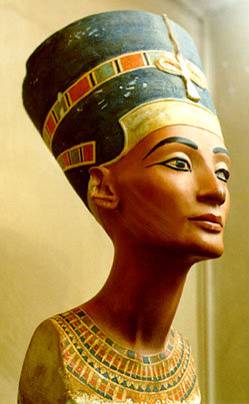 A síkművészet témái Az istenek világa és a halotti kultuszA fáraó dicsőítéseAz elhunyt előkelő életének bemutatása – ily módon, az élet legkülönbözőbb területei (mulatságok, gyász, harc, vadászat, munka stbA színek egységesen töltik ki a körvonalak közti felületeket, nincs árnyékolás (nincs fény), ez is a síkbeliséget erősíti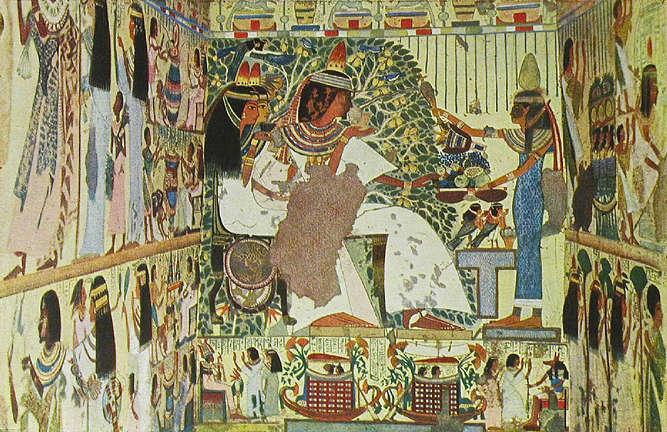 A térbeliség: nincs mélység, a figurák egy alapsíkon mozognak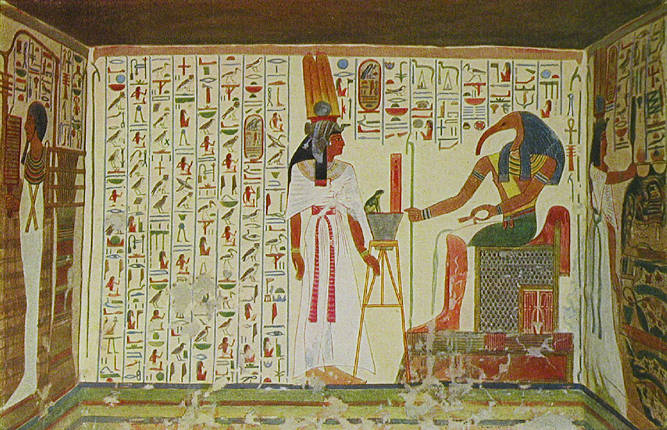 